Aktīvā nodarbinātības pasākuma „Algoti pagaidu sabiedriskie darbi” rezultātiPasākums tiek īstenots saskaņā ar Līgumu par aktīvā nodarbinātības pasākuma „Algoti pagaidu sabiedriskie darbi” īstenošanu Nr.1APSD-20-2017, kas noslēgts 2017.gada 16.janvārī starp Nodarbinātības valsts aģentūras Daugavpils filiāli un Daugavpils pilsētas domi. 	Atbilstoši Līguma noteikumiem Daugavpils pilsētas dome aktīvā nodarbinātības pasākuma „Algoti pagaidu sabiedriskie darbi” īstenošanas laikā nodrošina Nodarbinātības valsts aģentūras norīkoto bezdarbnieku nodarbināšanu algotos pagaidu sabiedriskajos darbos, kas rada sociālu labumu sabiedrībai.	Pasākums tiek finansēts no nodarbinātības speciālā budžeta finanšu līdzekļiem.Aktīvais nodarbinātības pasākums „Algoti pagaidu sabiedriskie darbi”, Nr.1APSD-20-2017 īstenojas Daugavpils pilsētas teritorijā laika periodā no 2017.gada 16.janvāra līdz 2017.gada 30.decembrim un veiksmīgi pabeigts ar sekojošajiem rezultātiem:Iesaistīti:	695 bezdarbnieki Atbalsts:	EUR 270 770.97Informāciju sagatavoja: Žanna CirceneDaugavpils pilsētas domes Attīstības departamenta Biznesa attīstības nodaļas nodarbinātības organizatoreK.Valdemāra iela 13, kab.307, Tālr.: 654 27250,zanna.circene@daugavpils.lv 09.01.2018.	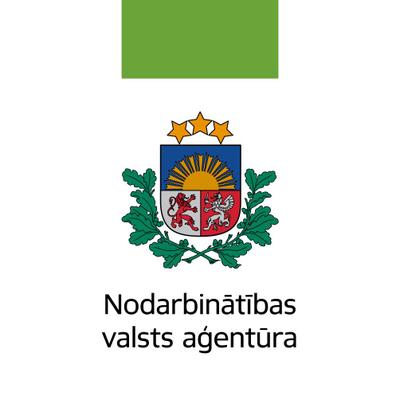 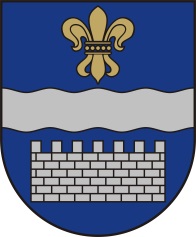 MēnesisAttiecīgajā mēnesī no jauna līdz gada beigām izveidojamo algotu pagaidu sabiedrisko darbu vietu skaits mēnesīKopējais algotu pagaidu sabiedrisko darbu vietu skaits mēnesī (līdz kalendārā gada beigām)Bezdarbnieka ikmēneša atlīdzība EURNorises vietas2017.gads2017.gads2017.gads2017.gads2017.gadsjanvāris 174174150.00Daugavpils pilsētas domeKomunālās saimniecības pārvaldeIzglītības pārvalde, t.sk. pirmskolas izglītības iestādes, skolasSociālais dienestsSporta pārvaldeJaunatnes un sporta pārvaldeDzimtsarakstu nodaļaDaugavpils CietoksnisLatviešu kultūras centrsPoļu kultūras centrsKrievu kultūras centrsBaltkrievu kultūras centrsLatgales Centrālā bibliotēkaNovadpētniecības un mākslas muzejsLatgales zoodārzsPensionāru sociālās apkalpošanas teritoriālais centrsMarka Rotko mākslas centrsfebruāris174150.00Daugavpils pilsētas domeKomunālās saimniecības pārvaldeIzglītības pārvalde, t.sk. pirmskolas izglītības iestādes, skolasSociālais dienestsSporta pārvaldeJaunatnes un sporta pārvaldeDzimtsarakstu nodaļaDaugavpils CietoksnisLatviešu kultūras centrsPoļu kultūras centrsKrievu kultūras centrsBaltkrievu kultūras centrsLatgales Centrālā bibliotēkaNovadpētniecības un mākslas muzejsLatgales zoodārzsPensionāru sociālās apkalpošanas teritoriālais centrsMarka Rotko mākslas centrsmarts174150.00Daugavpils pilsētas domeKomunālās saimniecības pārvaldeIzglītības pārvalde, t.sk. pirmskolas izglītības iestādes, skolasSociālais dienestsSporta pārvaldeJaunatnes un sporta pārvaldeDzimtsarakstu nodaļaDaugavpils CietoksnisLatviešu kultūras centrsPoļu kultūras centrsKrievu kultūras centrsBaltkrievu kultūras centrsLatgales Centrālā bibliotēkaNovadpētniecības un mākslas muzejsLatgales zoodārzsPensionāru sociālās apkalpošanas teritoriālais centrsMarka Rotko mākslas centrsaprīlis174150.00Daugavpils pilsētas domeKomunālās saimniecības pārvaldeIzglītības pārvalde, t.sk. pirmskolas izglītības iestādes, skolasSociālais dienestsSporta pārvaldeJaunatnes un sporta pārvaldeDzimtsarakstu nodaļaDaugavpils CietoksnisLatviešu kultūras centrsPoļu kultūras centrsKrievu kultūras centrsBaltkrievu kultūras centrsLatgales Centrālā bibliotēkaNovadpētniecības un mākslas muzejsLatgales zoodārzsPensionāru sociālās apkalpošanas teritoriālais centrsMarka Rotko mākslas centrsmaijs174150.00Daugavpils pilsētas domeKomunālās saimniecības pārvaldeIzglītības pārvalde, t.sk. pirmskolas izglītības iestādes, skolasSociālais dienestsSporta pārvaldeJaunatnes un sporta pārvaldeDzimtsarakstu nodaļaDaugavpils CietoksnisLatviešu kultūras centrsPoļu kultūras centrsKrievu kultūras centrsBaltkrievu kultūras centrsLatgales Centrālā bibliotēkaNovadpētniecības un mākslas muzejsLatgales zoodārzsPensionāru sociālās apkalpošanas teritoriālais centrsMarka Rotko mākslas centrsjūnijs174150.00Daugavpils pilsētas domeKomunālās saimniecības pārvaldeIzglītības pārvalde, t.sk. pirmskolas izglītības iestādes, skolasSociālais dienestsSporta pārvaldeJaunatnes un sporta pārvaldeDzimtsarakstu nodaļaDaugavpils CietoksnisLatviešu kultūras centrsPoļu kultūras centrsKrievu kultūras centrsBaltkrievu kultūras centrsLatgales Centrālā bibliotēkaNovadpētniecības un mākslas muzejsLatgales zoodārzsPensionāru sociālās apkalpošanas teritoriālais centrsMarka Rotko mākslas centrsjūlijs174150.00Daugavpils pilsētas domeKomunālās saimniecības pārvaldeIzglītības pārvalde, t.sk. pirmskolas izglītības iestādes, skolasSociālais dienestsSporta pārvaldeJaunatnes un sporta pārvaldeDzimtsarakstu nodaļaDaugavpils CietoksnisLatviešu kultūras centrsPoļu kultūras centrsKrievu kultūras centrsBaltkrievu kultūras centrsLatgales Centrālā bibliotēkaNovadpētniecības un mākslas muzejsLatgales zoodārzsPensionāru sociālās apkalpošanas teritoriālais centrsMarka Rotko mākslas centrsaugusts174150.00Daugavpils pilsētas domeKomunālās saimniecības pārvaldeIzglītības pārvalde, t.sk. pirmskolas izglītības iestādes, skolasSociālais dienestsSporta pārvaldeJaunatnes un sporta pārvaldeDzimtsarakstu nodaļaDaugavpils CietoksnisLatviešu kultūras centrsPoļu kultūras centrsKrievu kultūras centrsBaltkrievu kultūras centrsLatgales Centrālā bibliotēkaNovadpētniecības un mākslas muzejsLatgales zoodārzsPensionāru sociālās apkalpošanas teritoriālais centrsMarka Rotko mākslas centrsseptembris27201150.00Daugavpils pilsētas domeKomunālās saimniecības pārvaldeIzglītības pārvalde, t.sk. pirmskolas izglītības iestādes, skolasSociālais dienestsSporta pārvaldeJaunatnes un sporta pārvaldeDzimtsarakstu nodaļaDaugavpils CietoksnisLatviešu kultūras centrsPoļu kultūras centrsKrievu kultūras centrsBaltkrievu kultūras centrsLatgales Centrālā bibliotēkaNovadpētniecības un mākslas muzejsLatgales zoodārzsPensionāru sociālās apkalpošanas teritoriālais centrsMarka Rotko mākslas centrsoktobris201150.00Daugavpils pilsētas domeKomunālās saimniecības pārvaldeIzglītības pārvalde, t.sk. pirmskolas izglītības iestādes, skolasSociālais dienestsSporta pārvaldeJaunatnes un sporta pārvaldeDzimtsarakstu nodaļaDaugavpils CietoksnisLatviešu kultūras centrsPoļu kultūras centrsKrievu kultūras centrsBaltkrievu kultūras centrsLatgales Centrālā bibliotēkaNovadpētniecības un mākslas muzejsLatgales zoodārzsPensionāru sociālās apkalpošanas teritoriālais centrsMarka Rotko mākslas centrsnovembris20221150.00Daugavpils pilsētas domeKomunālās saimniecības pārvaldeIzglītības pārvalde, t.sk. pirmskolas izglītības iestādes, skolasSociālais dienestsSporta pārvaldeJaunatnes un sporta pārvaldeDzimtsarakstu nodaļaDaugavpils CietoksnisLatviešu kultūras centrsPoļu kultūras centrsKrievu kultūras centrsBaltkrievu kultūras centrsLatgales Centrālā bibliotēkaNovadpētniecības un mākslas muzejsLatgales zoodārzsPensionāru sociālās apkalpošanas teritoriālais centrsMarka Rotko mākslas centrsdecembris221150.00Daugavpils pilsētas domeKomunālās saimniecības pārvaldeIzglītības pārvalde, t.sk. pirmskolas izglītības iestādes, skolasSociālais dienestsSporta pārvaldeJaunatnes un sporta pārvaldeDzimtsarakstu nodaļaDaugavpils CietoksnisLatviešu kultūras centrsPoļu kultūras centrsKrievu kultūras centrsBaltkrievu kultūras centrsLatgales Centrālā bibliotēkaNovadpētniecības un mākslas muzejsLatgales zoodārzsPensionāru sociālās apkalpošanas teritoriālais centrsMarka Rotko mākslas centrs